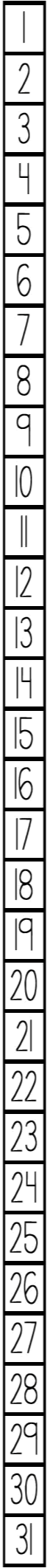 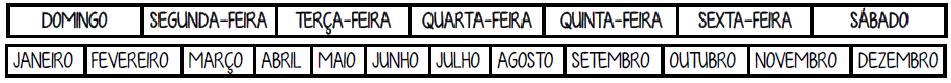 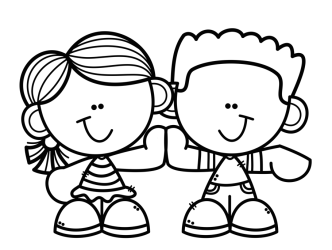 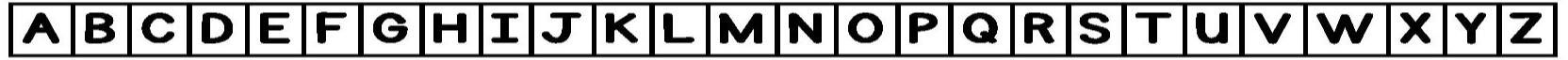 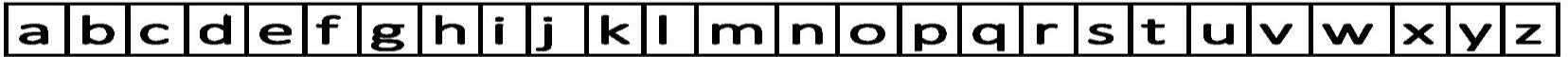 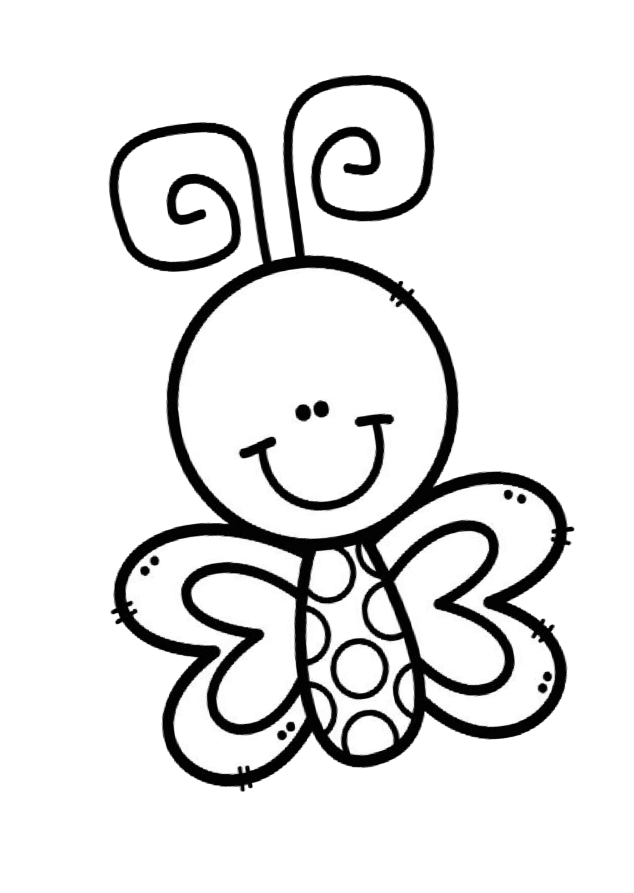 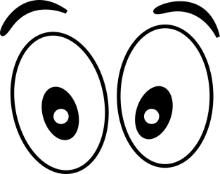 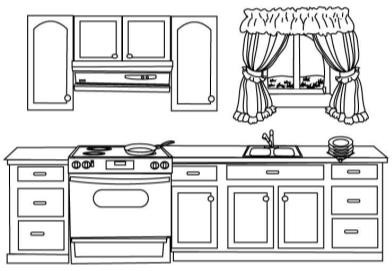 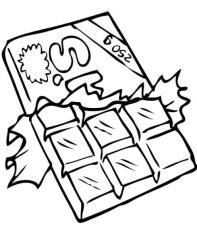 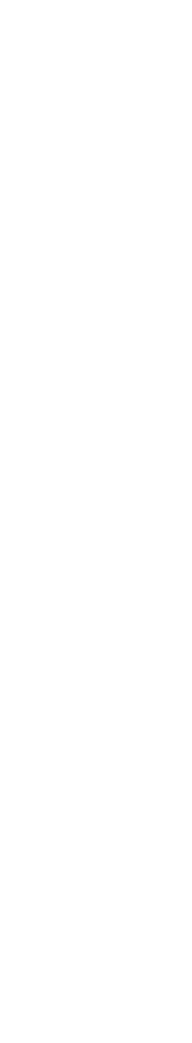 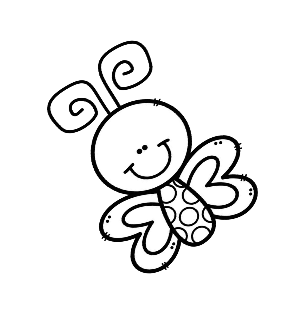 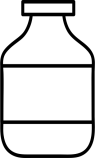 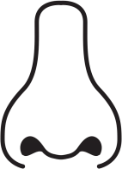 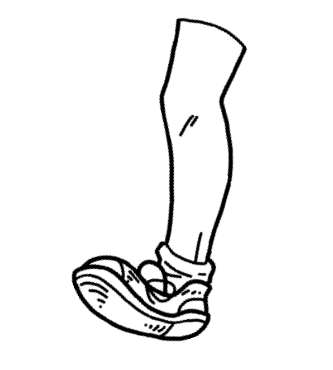 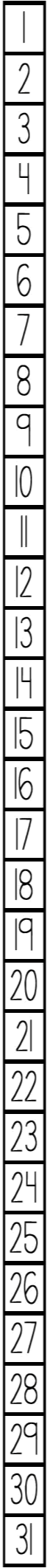 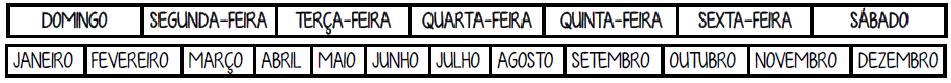 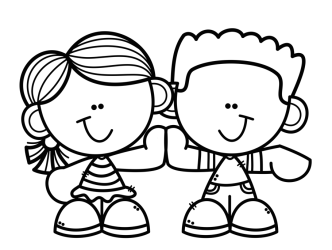 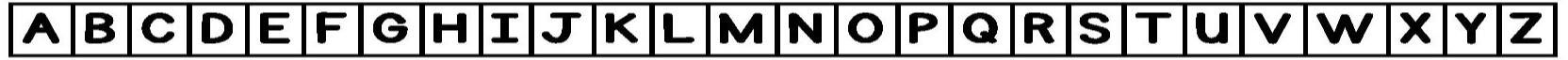 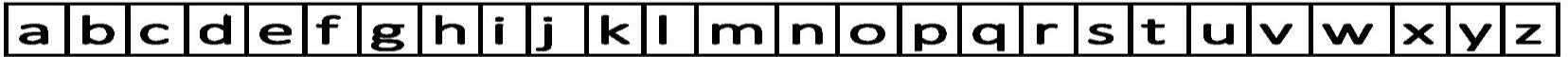 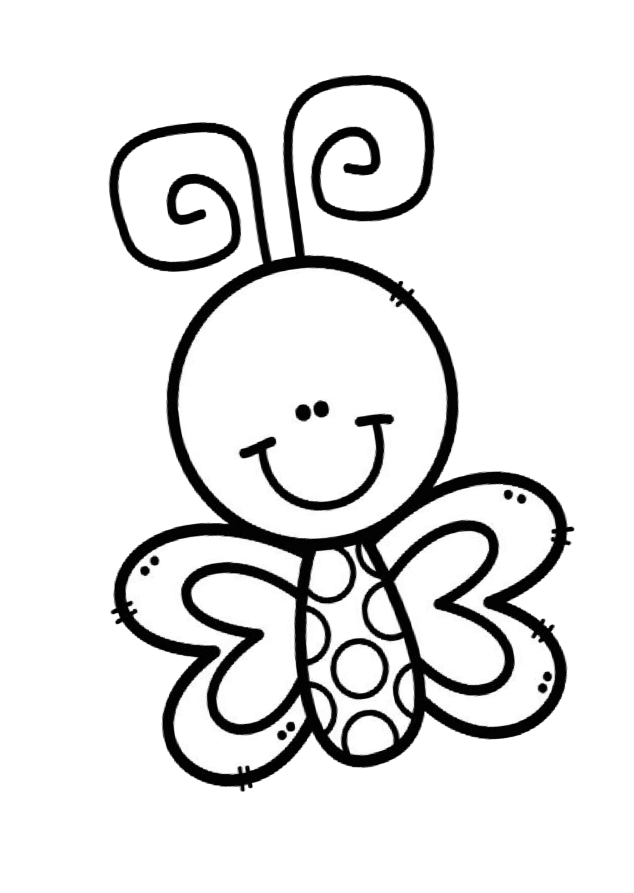 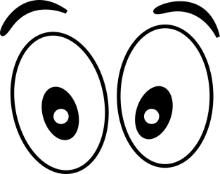 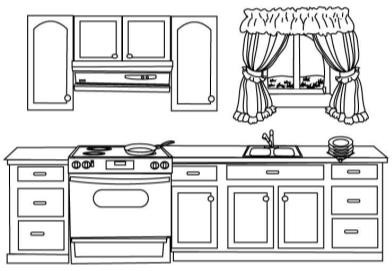 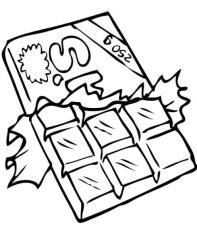 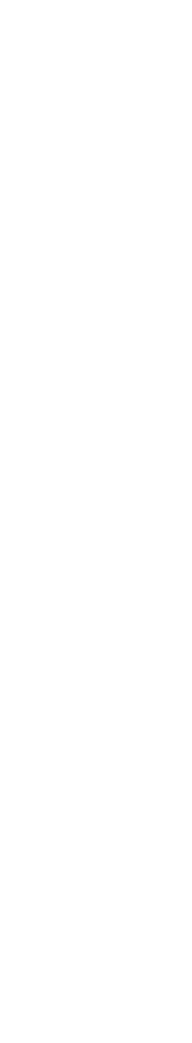 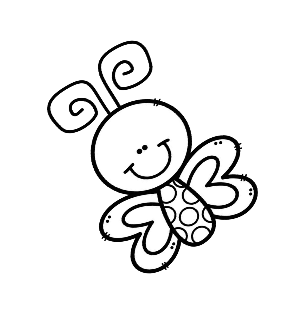 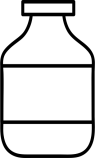 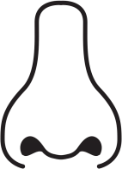 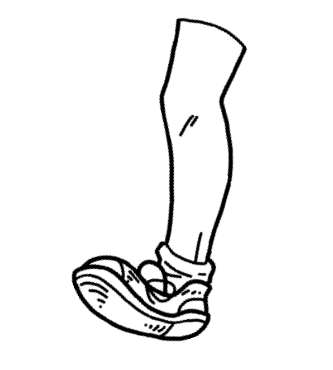 ATIVIDADES DE LEITURA E ACOMPANHAMENTO DE PORTUGUÊSProfessora: Fábia Roberta Neto Faria/ Natalia Rodrigues15 horas!BORBOLETINHA TÁ NA COZINHAFAZENDO CHOCOLATE PARA A MADRINHA POTI, POTIPERNA DE PAU OLHO DE VIDROE NARIZ DE PICA - PAU PAU PAU.FOLCLORE1. PINTE OS ESPAÇOS ENTRE AS PALAVRAS NO TEXTO E CIRCULE AS PALAVRAS QUE DÃO NOMES AOS DESENHOS.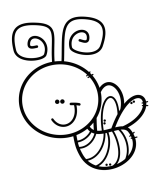 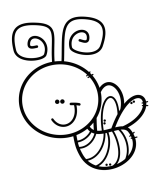 Nome:COMPREENSÃO DO TEXTOONDE A BORBOLETINHA ESTÁ?O QUE A BORBOLETINHA ESTÁ FAZENDO?CAFÉ	PÃOCHOCOLATE	SOPAOBSERVE AS PALAVRAS:ESSAS PALAVRAS:COMEÇAM COM O MESMO SOM TERMINAM COM O MESMO SOMCIRCULE AS PALAVRAS QUE RIMAM COM AS PALAVRAS ACIMA.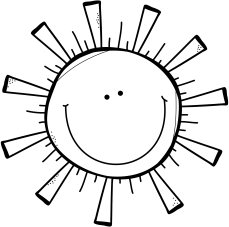 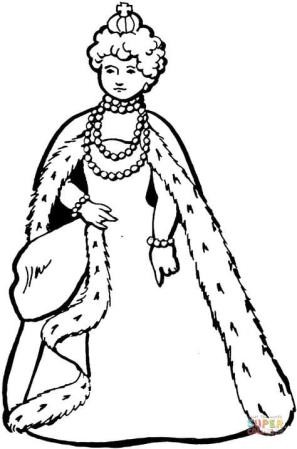 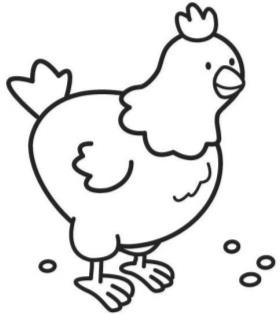 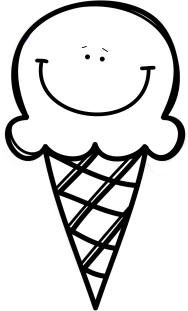 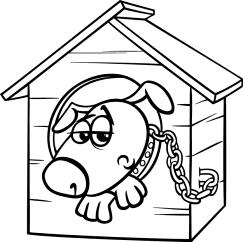 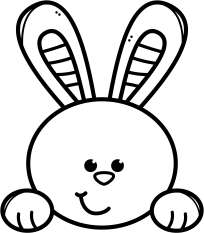 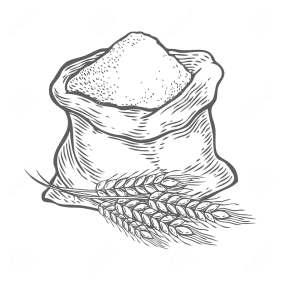 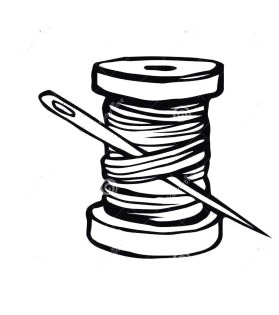 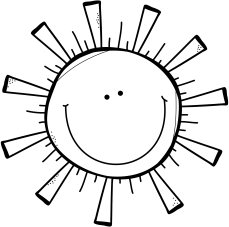 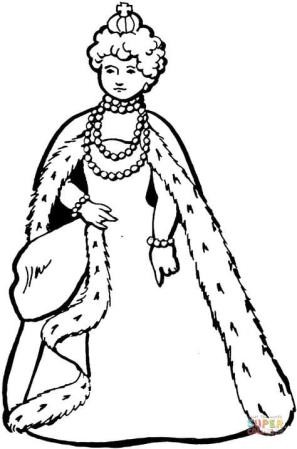 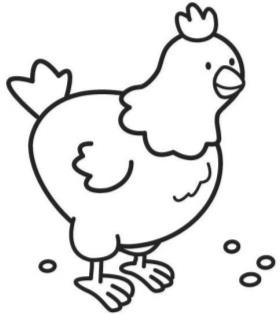 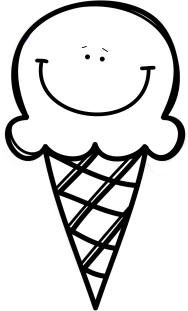 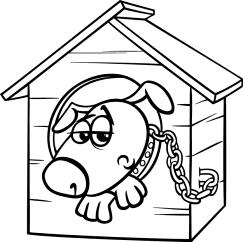 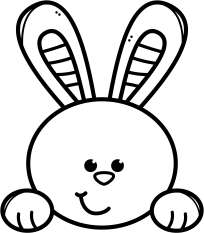 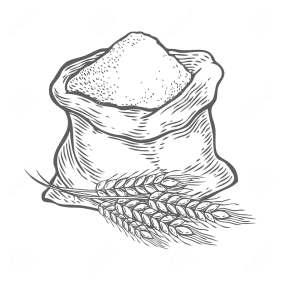 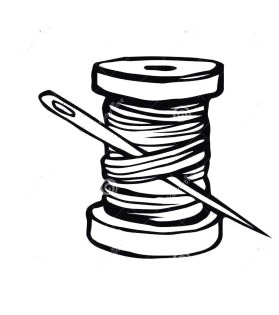 Nome: 	RIMAS	 PINTE AS PALAVRAS QUE RIMAM COM AS PALAVRAS EM DESTAQUE E ESCREVA OS NOMES DOS DESENHOS.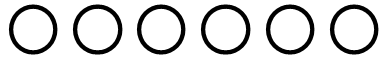 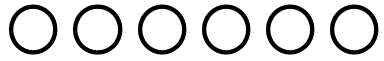 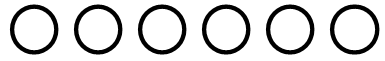 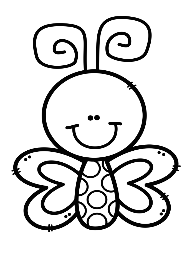 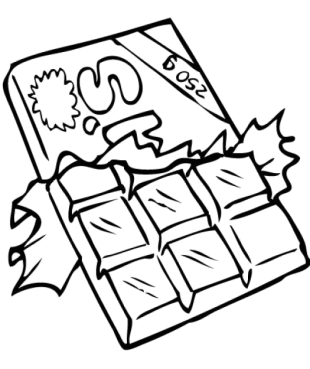 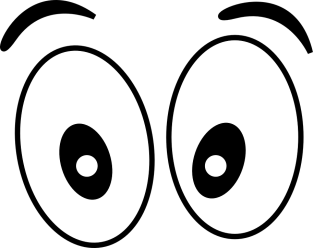 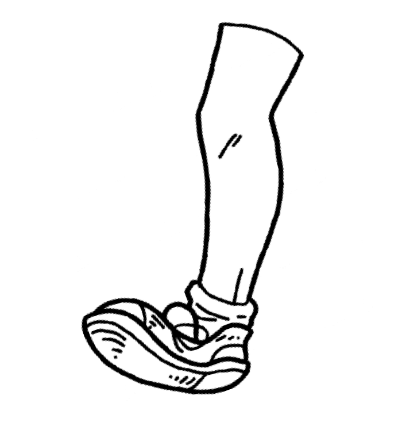 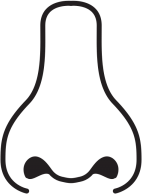 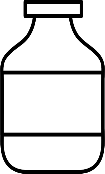 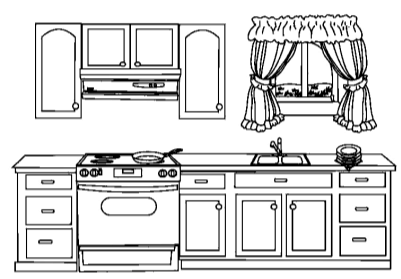 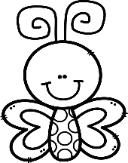 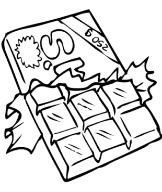 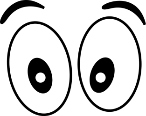 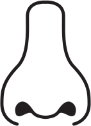 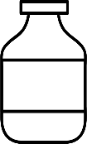 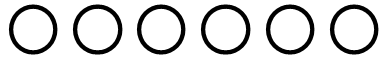 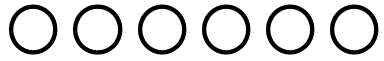 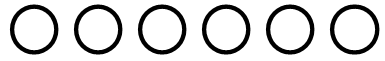 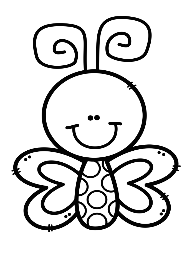 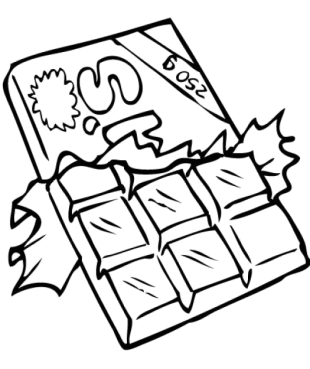 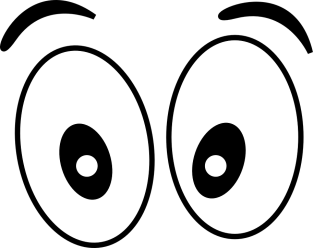 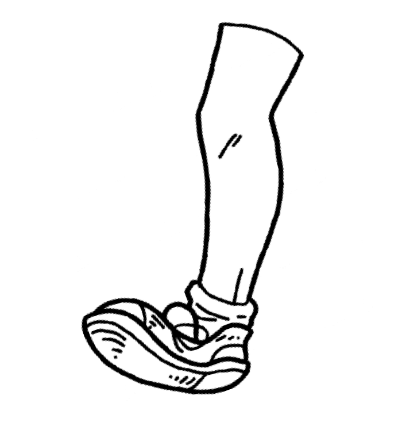 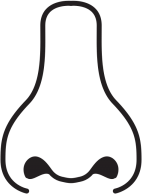 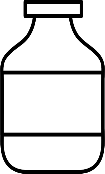 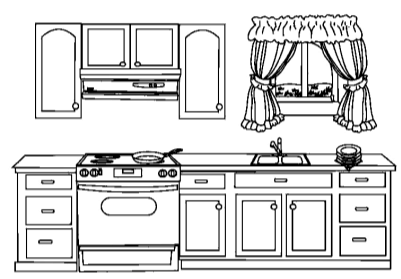 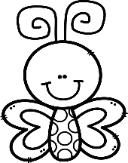 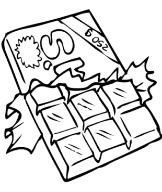 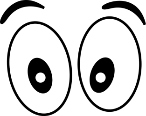 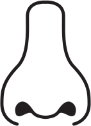 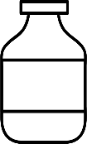 Nome:CONTE	QUANTAS	SÍLABAS	TEM	ESTAS	PALAVRAS	E PINTE AS BOLINHAS.LIGUE O DESENHO A SUA LETRA.Nome:LEIA:BORBOLETINHAborboletinha²borboletinhaBOR - BO - LE - TI - NHA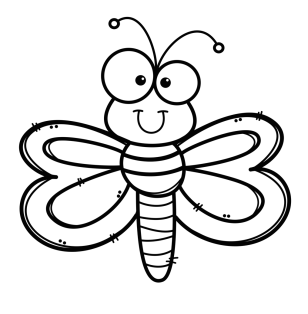 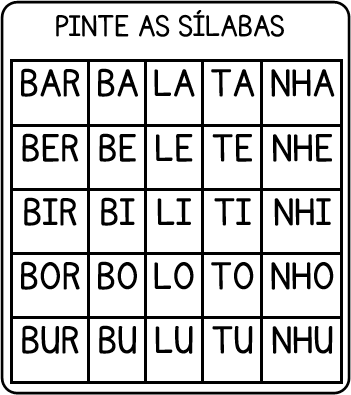 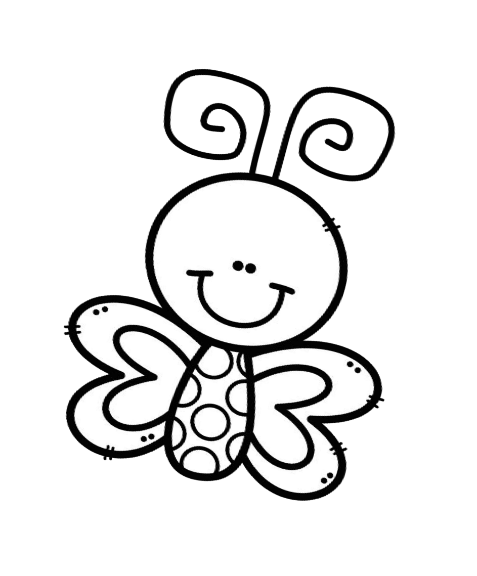 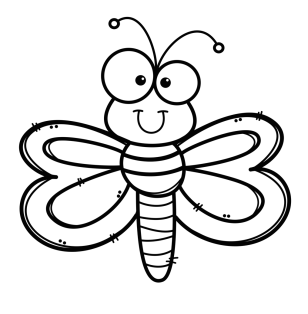 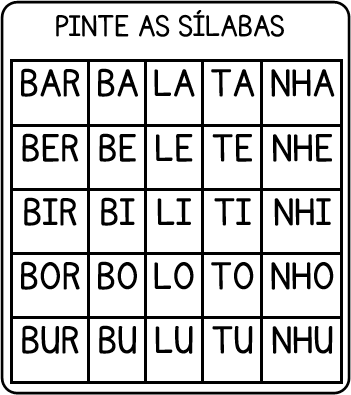 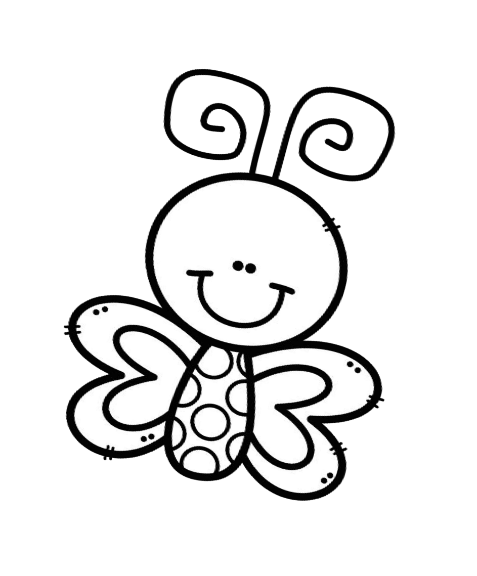 PRIMEIRA SÍLABA ÚLTIMA SÍLABA SÍLABAS MEDIANASMARQUE UM X NAS PALAVRAS QUE COMEÇAM COM AMESMA SÍLABA DE BORBOLETINHA.Nome:Copyright © 2019 - Professora Kátia Teixeira.Este material está sendo cedido a você para seu uso pessoal. Não é autorizado a postagem em sites, blogs ou grupos nas redes sociais sem autorização prévia da autora.Todos   os   direitos   relativos   a   esta   obra,   como reprodução,     alteração,     distribuição     comercialização, pertencem a Kátia T. Santos e só podem ser utilizados com sua autorização.Você não tem autorização para distribuir este arquivo em grupos de WhatsApp e similares.Somente está autorizado o compartilhamento do link da postagem.Estamos monitorando os grupos de WhatsApp e vamos tomar    medidas    cabíveis    se    encontrarmos    pessoas compartilhando nossos arquivos.Nossos sites e blog: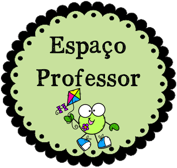 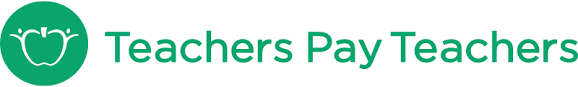 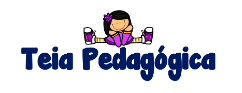 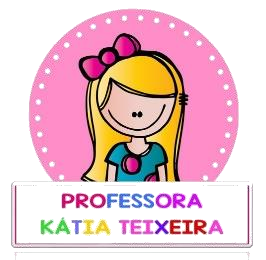 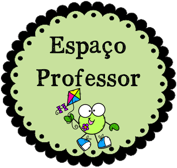 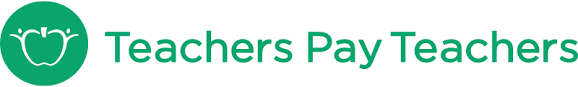 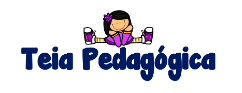 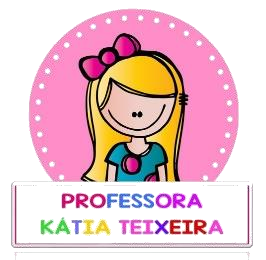 ClipartsIG@PROKATIATEIXEIRA @ESPACOPROFESSORBOTABORDADOBORDABORRACHABROTABORDEJO